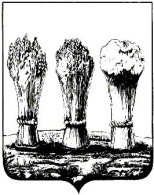 Глава администрации Первомайского района города ПензыП Р И К А ЗО внесении изменений в приказ главы администрации Первомайского района города Пензы от 10.11.2016 № 312-р «Об определении видов обязательных работ и объектов, на которых они отбываются, мест отбывания исправительных работ»Руководствуясь ст.ст. 49, 50 Уголовного кодекса Российской Федерации, ст. ст. 25, 39 Уголовно-исполнительного кодекса Российской Федерации, руководствуясь ст.45 Устава города Пензыприказываю:Приложение № 3 к приказу главы администрации Первомайского района города Пензы от 10.11.2016 № 312-р «Об определении видов обязательных работ и объектов, на которых они отбываются, мест отбывания исправительных работ» изложить в следующей редакции:«Согласовано:Начальник филиала поПервомайскому району ФКУ«Уголовно-исполнительнаяИнспекция» УФСИН России поПензенской области____________ Т.А. КиселеваПеречень мест для отбывания осужденными наказанияв виде исправительных работ (по согласованию)».Опубликовать настоящий приказ в муниципальной газете «Пенза» и разместить на официальном сайте администрации города Пензы в информационно-коммуникационной сети «Интернет».Контроль за исполнением настоящего приказа возложить на  исполняющего обязанности заместителя главы администрации П.Ю. Позднякова.Настоящий приказ вступает в силу на следующий день после его официального опубликования.Глава администрации							 	    Л.Г. Беляковаот 10.08.2018 №290-рNNп/пНаименование предприятия, организацииМестонахождение предприятияФ.И.О. руководителя, тел.1Индивидуальный предпринимательБрысов Владимир Петровичг. Пенза, ул. Львовская, 209-1Брысов Владимир Петрович21-70-432Индивидуальный предприниматель Мельникова Ольга Николаевнаг. Пенза, ул. Мира, 66-97МельниковаОльга Николаевна45-33-843МУП "Зеленое хозяйство города Пензы"г. Пенза,ул. 40 лет Октября, 25ГолохвастовВячеслав Анатольевич93-95-624МУП «Жилье-16» по ОЖФг. Пенза, ул. Экспериментальная, 5Милованов Андрей Алексеевич93-32-605МУП «Пензадормост»г. Пенза,ул. Буровая, 18ПарастаевЮрий ПетровичАнатольевич57-50-186ОАО «Пензмаш»г. Пенза,ул. Баумана, 30Мкртчян СлавикРубенович36-97-797ООО «Алсторг»г. Пенза,ул. Терновского, 72/11ЯгудинМарат Ряшидович21-11-00